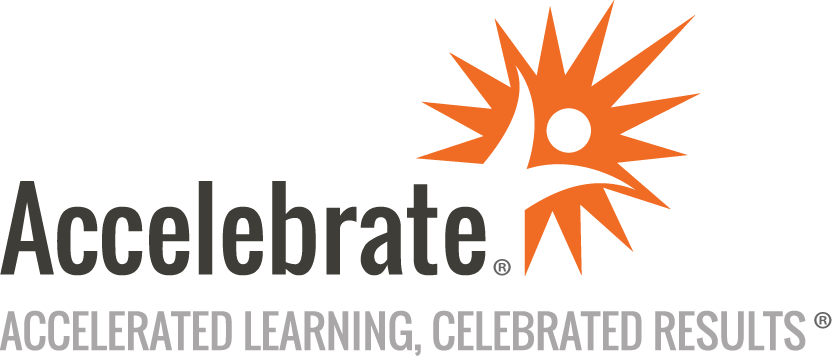 Distributed Task Automation with PythonCourse Number: PYTH-269
Duration: 2 daysOverviewThis Distributed Task Automation with Python training course teaches developers the core Python skills to write almost any automation script and run it in a distribution fashion. Participants learn how to apply containerization with Docker, access database data with Python, send messages with Python and RabbitMQ, orchestrate distributed tasks with Celery, and execute remote SSH commands.Note: This course follows Accelebrate's Python Task Automation course.PrerequisitesAll students should have taken Accelebrate's Python Task Automation course or have significant experience with the topics covered in that course.MaterialsAll Python Task Automation training students receive comprehensive courseware.Software Needed on Each Student PCAny Windows, Linux, or Mac OS X operating systemStandard Python 3.x or Anaconda Python 3.xVisual Studio Code (other editors may be used, but only Visual Studio Code will be configured for a complete Python programming environment)ObjectivesDeploy tasks at scale with CeleryEmploy Python and Celery in a Containerized EnvironmentUse the PostgreSQL database with PythonSend Messages with Python and RabbitMQApply basic and more advanced Python Celery skillsOutlineIntroductionDevelopment Environment (Very Quick Overview) Configure VS Code for Python script developmentCode Reformatting with BlackDebugging Python Scripts with VS CodeSimple Task Distribution Use SSH to run Remote CommandsUse SSH to Download/Upload FilesWrite Python Scripts to run code on remote Linux ComputersCollect Data from remote Linux ComputersContainerization What is a Container?What is Docker?What is Docker Hub?Images and ContainersCreate an Image with DockerfileRun ContainersConfigure Containers with Environment VariablesDocker ComposeDocker Compose NetworkingDocker Compose VolumeRemote Data Storage What is Remote Data Storage?Running a Data Storage in a ContainerRunning PostgreSQL in a ContainerRunning PostgreSQL Client Tool in a ContainerConfigure with Docker ComposeRead/Write Data to PostgreSQL with Python SQLAlchemyRemote Message Broker What is a Message Broker?Running a Message Broker in a ContainerRunning RabbitMQ in a ContainerRunning RabbitMQ Client Tool in a ContainerConfigure with Docker ComposeRead/Write Data to RabbitMQ with Python and PikaTask Automation at Scale with Celery Overview of Celery and its featuresInstalling Celery and its dependenciesSetting up a simple Celery projectCelery Basics Defining and running tasksTask decorators and optionsPassing arguments and results between tasksTask retries and error handlingMonitoring and managing Celery workersAdvanced Celery Concepts Task serialization and message brokersTask routing and prioritizationTask result backendsGrouping and chaining tasksScheduling periodic tasks with Celery beatScaling and Deployment Load balancing tasks with multiple workersDeploying Celery in a production environmentConfiguring Celery for high availabilityBest practices for handling long-running tasksMonitoring and performance tuningConclusion